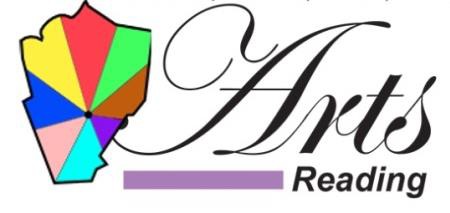 Annual Membership ApplicationArts Reading is proud to enhance and sustain the vibrancy of Reading by fostering local cultural development.  Your personal or organizational involvement and membership dues directly support our cultural events, membership directory and the long-term goal of building a cultural district in our community. If you have any questions about membership, our events, calendar or directory please email ArtsReadingMA@gmail.com THANK YOU FOR YOUR SUPPORT!Name/Organization:	____________________________	Email:  _____________________________Address:  ______________________________________	Website: ___________________________City, State, Zip:  _____________________________________________________________________Contact Name:  _________________________________	Phone:  ____________________________MEMBERSHIP PLAN:	Organizational: (voting member, directory listing)	    	$50				Individual: (directory listing)				    	$25				Donation:					    	    	$ ________												(Any Amount)PAY ON-LINE: Please go to the bottom of our Membership Page to pay on-line at:					ArtsReadingInc.org___________________________________________________________________________GET INVOLVED!				    	Leadership /Officer RoleAsk us about some minor roles that	  	    	General Event Planningwill also assist you to your advantage!	    	Fundraising						    	Website and Marketing						    	Other ________________________    	Please include my information in the Arts Reading Directory – ArtsReadingInc.org    	Check enclosed	    	Paid On-line 	Date ___________PAY BY CHECK:	Make check out to:		Arts Reading Inc. and mail to:			Ricky Corbett, Director							261 Washington Street 							Woburn, MA 01801___________________________________________________________________________Office Use: ___Rec ___Dep ___Ack ___Directory						04222022About Arts ReadingMEMBERSHIP INFORMATION:CULTURAL ORGANIZATION: Established Professional Cultural Organizations who have a shared interest in culture for the Town of Reading. Each organization may only have one voting representative at an Arts Reading meeting.INDIVIDUAL: Individuals dedicated to arts and culture. They are admitted into ArtsReading by paying annual dues. They may attend meetings but do not vote.PATRON/SPONSOR: Individuals wishing to contribute to the arts and promote the cultural resources in the Town of Reading. They may attend meetings but do not vote.SHORT TERM GOALSRecruit partners and supporters.Increase cultural programming and entertainment in downtown.Highlight historic and other cultural assets.Create a master calendar/posting site to promote cultural events (Perhaps combined with downtown entertainment, shopping, and dining guide.)Increase utilization of existing venuesLONG TERM GOALSExplore options for creating zoning and financial incentives for art related uses.Create strategy to recruit creative economy businesses to downtownCreate art and cultural center facility or districtApply for MCC designation as a cultural districtProvide infrastructure improvements supportive of cultural district and events such as way finding signage, social gathering/seating areas and public venue improvements.